60 секунд с «МВ»22.05.2017 "Молодежный вестник". Олеся ТИМОХИНА
// В номере Друзья и подписчики газеты "Молодежный вестник" приняли участие в необычном флешмобе, посвящённом 60-летию изданияЧто можно успеть за 60 секунд? Ответ на этот вопрос точно знают в липецких учебных заведениях, поддержавших акцию «60 секунд с «МВ». Участникам предложили за столь короткий отрезок времени соорудить из подручных материалов и газетных полос символический подарок изданию. ВСЕГДА В ТРЕНДЕ Надо отметить, что липецкие школы, колледжи и вузы славятся талантами и мастерами с золотыми руками, поэтому участники, конечно, творчески подошли к заданию. Например, студенты Липецкого техникума сервиса и дизайна, первыми встречавшие коллектив «Молодёжки», в такт зажигательной музыке и под овации зрителей за считанные минуты смастерили настоящее платье, да ещё декорированное кокеткой и бантиком. – Писк моды, – объяснила молодой педагог Татьяна Дедяева. – Платье актуально в этом весенне-летнем сезоне и подойдёт как для вечернего выхода, так и для повседневных мероприятий.Прекрасные представительницы редакции, кокетливо улыбаясь и разводя от восторга руками, уже представляли, как будут щеголять в бумажном платье на торжественном вечере в честь юбилея «МВ» 24 мая. Но прозорливый заместитель главного редактора Евгений Козлов не преминул вернуть романтичных особ на землю. – Главное, в таком наряде на пикнике к костру не подходить и в воду не бросаться, – пошутил он.БОЛЬШОМУ КОРАБЛЮ...Задорное настроение укрепили ученики экологического лицея № 66, встретившие юбиляров хорошо подготовленной концертной программой и праздничным мастер-классом. В Год экологии заместитель директора Елена Ставила предложила коллективу «МВ» посадить финиковые косточки, чтобы к 100-летию газеты, которая к тому времени по-прежнему будет непременно процветать, в редакции росли экзотические деревья.Студенты Липецкого металлургического колледжа за отведённые 60 секунд соорудили бумажный корабль, пожелав «Молодёжному вестнику» большого плавания. В ЛГПУ ко дню рождения газеты подарили милого пёстрого котика. А учащиеся школы № 51 смастерили бумажные самолётики с многочисленными признаниями и пожеланиями коллективу «Молодёжки».УСПЕТЬ ЗА 60 ЛЕТКак известно, первый номер газеты увидел свет в мае 1957 года. Появившись практически в одно время с образованием Липецкой области, все шесть десятков лет издание рассказывает об интересных, творческих и талантливых ребятах. При этом «Ленинец», как раньше называлась газета, сам был своеобразной кузницей кадров, ведь его сотрудники впоследствии становились главными редакторами ведущих изданий, представителями власти разных уровней. Нынешнее название – «Молодёжный вестник» – газета получила в пору демократических преобразований в 1991 году. Сейчас редакция входит в состав Издательского дома «Липецкая газета». Учредителями издания также являются Липецкий областной Совет депутатов и региональное управление по делам печати, телерадиовещания и связи, а постоянным партнёром – управление молодёжной политики Липецкой области. Гордостью газеты считается престижный знак «Золотой фонд прессы». Кроме того, «МВ» является победителем областного конкурса «Доброволец года».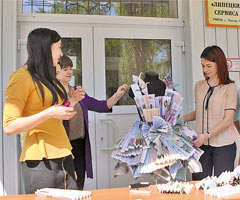 Ещё несколько газетных полос – и на подиум! Фото Павла Острякова 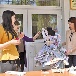 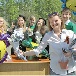 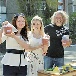 